25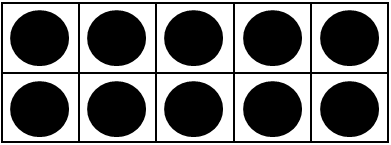 